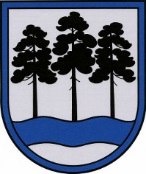 OGRES  NOVADA  PAŠVALDĪBAReģ.Nr.90000024455, Brīvības iela 33, Ogre, Ogres nov., LV-5001tālrunis 65071160, e-pasts: ogredome@ogresnovads.lv, www.ogresnovads.lv SAISTOŠIE NOTEIKUMIOgrēPar maznodrošinātas mājsaimniecības ienākumu slieksni Ogres novadāIzdoti saskaņā ar Sociālo pakalpojumu un sociālās palīdzības likuma 33.panta trešo daļu Saistošie noteikumi nosaka maznodrošinātas mājsaimniecības ienākumu slieksni Ogres novadā. Maznodrošinātas mājsaimniecības ienākumu slieksnis ir 380 euro pirmajai vai vienīgajai personai mājsaimniecībā un 266 euro pārējām personām mājsaimniecībā.Saistošie noteikumi stājas spēkā 2022.gada 1.janvārī.Ar 2022.gada 1.janvāri atzīt par spēku zaudējušiem:Ogres novada pašvaldības 2018.gada 19.aprīļa saistošie noteikumi Nr.8/2018 “Par maznodrošinātas mājsaimniecības statusa noteikšanu un ienākumu un materiālo stāvokli personas atzīšanai par trūcīgu vai maznodrošinātu Ogres novadā”; Ķeguma novada pašvaldības 2021.gada 17.februāra saistošie noteikumi Nr. KND1-6/21/4 “Par maznodrošinātas mājsaimniecības ienākuma slieksni Ķeguma novadā”;Ikšķiles novada pašvaldības 2020.gada 25.marta saistošo noteikumu Nr.6/2020 “Pašvaldības sociālie pabalsti Ikšķiles novada iedzīvotājiem” 8.punkts; Lielvārdes novada pašvaldības 2021.gada 3.marta  saistošie noteikumi Nr. 2  “Par maznodrošinātas mājsaimniecības ienākumu slieksni Lielvārdes novada pašvaldībā”. Domes priekšsēdētāja vietnieks						G.Sīviņš2021.gada 23.septembrī             Nr.19/2021(protokols Nr.9; 33.)